
Република Србија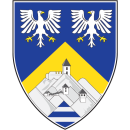 Град УжицеГрадска управа за инспекцијске послове и комуналну полицијуКомунална инспекцијаПОДАЦИ О ПРЕКИДУ РАДАПРИСУТНА ЛИЦАКОМУНАЛНИ ИНСПЕКТОРКОНТРОЛНА ЛИСТА  Ш-1КОНТРОЛА ПРЕКИДА РАДА У ОБАВЉАЊУ КОМУНАЛНЕ ДЕЛАТНОСТИ ЗБОГ ШТРАЈКАЗакон о комуналним делатностима ("Службени гласник РС" бр. 88/11 и 104/16)Закон о штрајку ("Службени лист СРЈ" бр.29/96 и Службени гласник РС", бр. 101/2001)Одлука о комуналном уређењу ("Сл. лист града Ужица", бр. 6-1/2008, 21/2008, 17/2009, 14/2010,  15/2010, 13/2011, 17/2012, 12/2013, 22/2015 и 10/2017)Назив предузећаНазив предузећаСедиште предузећаСедиште предузећаОрганизациона/е јединица/е у којој се штрајк организујеОрганизациона/е јединица/е у којој се штрајк организујеДелатност/и коју обавља/јуДелатност/и коју обавља/јуНазив синдиката који организује штрајкНазив синдиката који организује штрајкБрој и датум решења о упису у регистар *(према Правилнику о упису синдиката у регистар ("Службени гласник РС" бр. 50/2005 и 10/2010)Број и датум решења о упису у регистар *(према Правилнику о упису синдиката у регистар ("Службени гласник РС" бр. 50/2005 и 10/2010)Број и датум решења о упису у регистар *(према Правилнику о упису синдиката у регистар ("Службени гласник РС" бр. 50/2005 и 10/2010)Број и датум решења о упису у регистар *(према Правилнику о упису синдиката у регистар ("Службени гласник РС" бр. 50/2005 и 10/2010)Планирани датум штрајкаПланирано трајање Планирано трајање ОРГАНИЗАЦИЈА ПРЕКИДА РАДАОРГАНИЗАЦИЈА ПРЕКИДА РАДАОРГАНИЗАЦИЈА ПРЕКИДА РАДАНапомена или примедба предузећа одн. синдиката1.Одлуку о ступању у штрајк и штрајк упозорења код послодавца донео је орган синдиката одређен општим актом синдиката или већина запослених?  (чл.3. ст.1. Закона о штрајку) Да     Не2.Да ли је делатност од јавног интереса или у делатност чији би прекид рада због природе посла могао да угрози живот и здравље људи или да нанесе штету великих размера (чл.9. Закона о штрајку) Да     Не3.Да ли се прекид рада реализује кроз штрајк упозорења (чл.5.ст.1. Закона о штрајку) Да     Не4.Да ли је штрајк упозорења најављен 24 часа пре почетка? (чл.5.ст.1. Закона о штрајку) Да     Не4.1.Уколико се не ради о штрајку упозорења да ли је штрајк најављен најмање 10 дана пре почетка штрајка? (чл. 11.Закона о штрајку) Да     Не5.Да ли је одлука о ступању у штрајк достављена оснивачу? (чл.5. ст.2.  и чл. 11. Закона о штрајку) Да     Не6.Да ли је достављена уз одлуку достављена и изјава о начину обезбеђивања минимума процеса рада (чл.11. Закона о штрајку) Да     Не7.Да ли се штрајк испољава окупљањем запослених? (чл.5. ст.3. Закона о штрајку) Да     Не7.1.Уколико се планира окупљање да ли је место окупљања у пословним-радним просторијама, односно у оквиру круга пословног простора запослених? (чл.5. ст.3. Закона о штрајку) Да     Не8.Да ли је општим актом послодавца, у складу са колективним уговором одређен начин обезбеђења минимума процеса рада (чл.10 ст.4. Закона о штрајку) Да     Не9.Да ли су обезбеђени услови из члана 10. Закона о штрајку:9.1.   - Одређен минимум процеса рада у складу са одлуком оснивача Да     Не9.2.   - 5 дана пре почетка штрајка одређени су запослени који су дужни да раде Да     Не9.3.   - утврђене су мере којима се спречавају последице по имовину и безбедност објеката послодавца, грађана и окружења   Да     Не10.Да ли је штрајкачки одбор одредио лица или начин сарадње са послодавцем ради обезбеђења минимума процеса рада? (чл.13. Закона о штрајку) Да     Не11.Да ли је градска управа по пријему обавештења о прекиду рада одредила ред првенства и начин пружања услуга? (чл. 17. ст.1. тач.1. Закона о комуналним делатностима и чл. 119. ст.1. тач.1. Одлуке о комуналном уређењу) Да     Не12.Да ли је градска управа по пријему обавештења о прекиду рада предузела мере за хитну заштиту комуналних објеката, инвентара  и друге имовине која је угрожена (чл. 17. ст.1. тач.2. Закона о комуналним делатностима и чл. 119. ст.1. тач.2 Одлуке о комуналном уређењу) Да     НеСПРОВОЂЕЊЕ ПРЕКИДА РАДАСПРОВОЂЕЊЕ ПРЕКИДА РАДАСПРОВОЂЕЊЕ ПРЕКИДА РАДА13.Да ли се поштује најављено време одржавања штрајка?14.Да ли се спроводе мере из члана 10. Закона о штрајку?  Да     Не14.1.   - минимум процеса рада у складу са одлуком оснивача Да     Не14.2.   - мере којима се спречавају последице по имовину и безбедност објеката послодавца, грађана и окружења   Да     Не15.Да ли се поштује одлука о месту окупљања? Да     Не16.Да ли се штрајк спроводи у складу са чланом 7. Закона о штрајку16.1.   - организован и води се на начин којим се не угрожава безбедност лица и имовине и здравље људи, онемогућава наношење непосредне материјалне штете и омогућава наставак рада по окончању штрајка Да     Не16.2.   - спречава се послодавац да користи средства и располаже средствима којима обавља делатност Да     Не16.3.  - спречавају је запослени који не учествују у штрајку да раде Да     Не16.4. - поштује се ред првенства и начин пружања услуга прописан од стране градске управе (чл. 17.ст.1.тач.1. Закона о комуналним делатностима) Да     Не16.5. - омогућава се предузимање мера за хитну заштиту комуналних објеката и друге имовине која је угрожена које је наложила градска управа (чл. 17. ст.1. тач.2. Закона о комуналним делатностима) Да     Не16.6.- омогућава се ангажовано друго предузеће, односно предузетник за обављање комуналних послова до отклањања поремећаја, а на терет предузећа, односно предузетника (чл. 119. ст.1. тач.3. Одлуке о комуналном уређењу) Да     НеОстале напомене и запажањаСачињено у Ужицу  данагодине у часова.ПРЕДСТАВНИЦИ СИНДИКАТАПРЕДСТАВНИЦИ СИНДИКАТАПРЕДСТАВНИЦИ СИНДИКАТАПРЕДСТАВНИЦИ СИНДИКАТАПРЕДСТАВНИЦИ СИНДИКАТА(Име и презиме)(Функција) (Потпис)(Име и презиме)(Функција) (Потпис)ОДГОВОРНА ЛИЦА ПРЕДУЗЕЋАОДГОВОРНА ЛИЦА ПРЕДУЗЕЋАОДГОВОРНА ЛИЦА ПРЕДУЗЕЋАОДГОВОРНА ЛИЦА ПРЕДУЗЕЋАОДГОВОРНА ЛИЦА ПРЕДУЗЕЋА(Име и презиме)(Функција) (Потпис)(Име и презиме)(Функција) (Потпис)(Име и презиме)(Потпис)